САМООБСЛЕДОВАНИЕ ДЕЯТЕЛЬНОСТИ МБДОУ д/с № 18 г. Ставрополя за 2017 год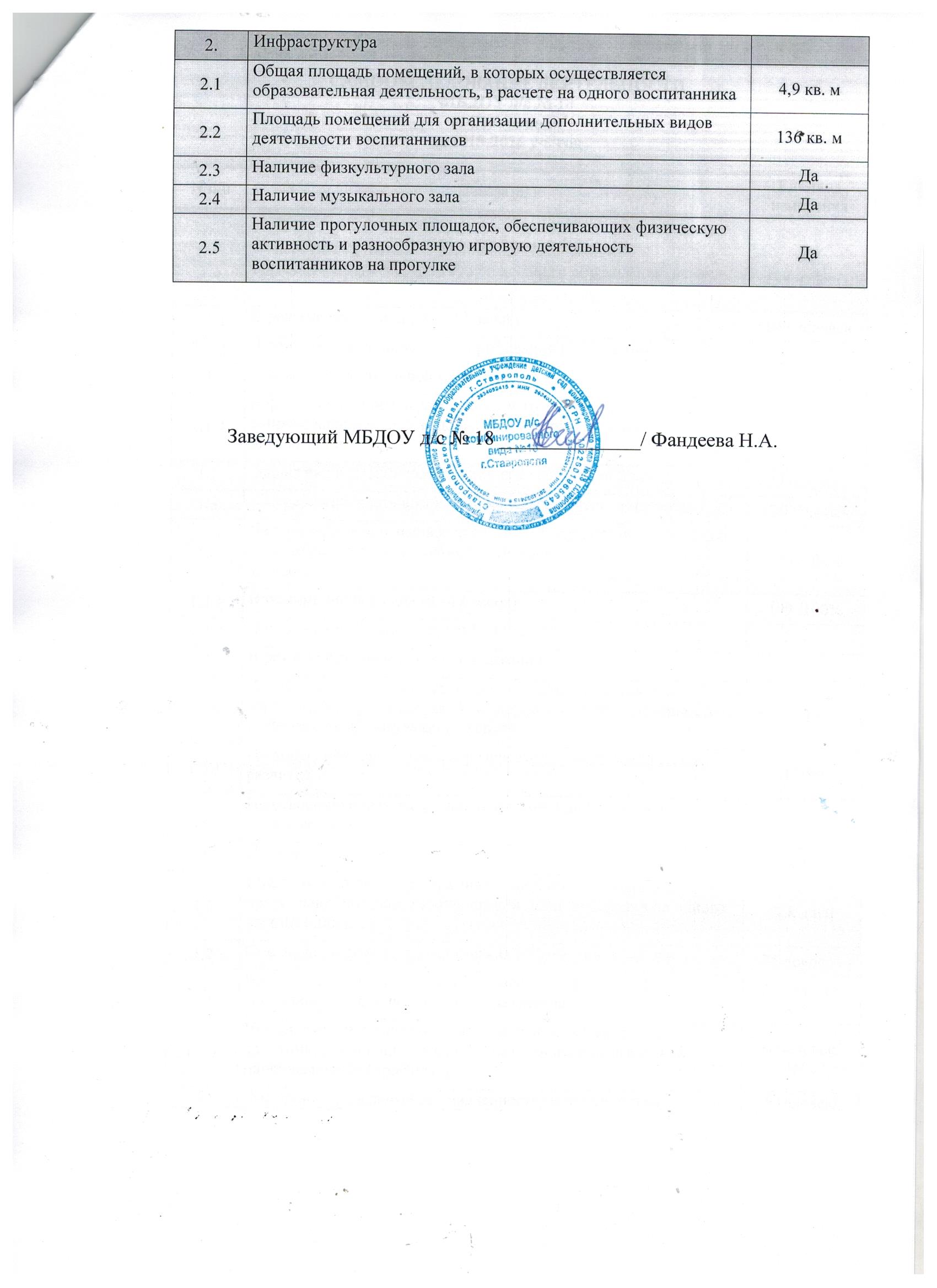 N п/пПоказателиЕдиница измерения1.Образовательная деятельность1.1Общая численность воспитанников, осваивающих образовательную программу дошкольного образования, в том числе:214 человек1.1.1В режиме полного дня (8 - 12 часов)214 человек1.1.2В режиме кратковременного пребывания (3 - 5 часов)-1.1.3В семейной дошкольной группе-1.1.4В форме семейного образования с психолого-педагогическим сопровождением на базе дошкольной образовательной организации-1.2Общая численность воспитанников в возрасте до 3 лет27 человек1.3Общая численность воспитанников в возрасте от 3 до 8 лет187 человек1.4Численность/удельный вес численности воспитанников в общей численности воспитанников, получающих услуги присмотра и ухода:214 /100%1.4.1В режиме полного дня (8 - 12 часов)214 /100%1.4.2В режиме продленного дня (12 - 14 часов)-1.4.3В режиме круглосуточного пребывания-1.5Численность/удельный вес численности воспитанников с ограниченными возможностями здоровья в общей численности воспитанников, получающих услуги: 11/5%1.5.1По коррекции недостатков в физическом и (или) психическом развитии 11/5%1.5.2По освоению образовательной программы дошкольного образования0/0%1.5.3По присмотру и уходу0/0%1.6Средний показатель пропущенных дней при посещении дошкольной образовательной организации по болезни на одного воспитанника 1,3 дня1.7Общая численность педагогических работников, в том числе:19 человек1.7.1Численность/удельный вес численности педагогических работников, имеющих высшее образование 14 человек/ 74%1.7.2Численность/удельный вес численности педагогических работников, имеющих высшее образование педагогической направленности (профиля) 6 человек/ 32%1.7.3Численность/удельный вес численности педагогических работников, имеющих среднее профессиональное образование5 человек/ 26%1.7.4Численность/удельный вес численности педагогических работников, имеющих среднее профессиональное образование педагогической направленности (профиля)4 человека/ 21%1.8Численность/удельный вес численности педагогических работников, которым по результатам аттестации присвоена квалификационная категория, в общей численности педагогических работников, в том числе: 9 человек/ 47%1.8.1Высшая 4 человека/ 21%1.8.2Первая2 человека/ 11%1.9Численность/удельный вес численности педагогических работников в общей численности педагогических работников, педагогический стаж работы которых составляет:1.9.1До 5 лет 10 человек/ 53%1.9.2Свыше 30 лет1 человек/ 5%1.10Численность/удельный вес численности педагогических работников в общей численности педагогических работников в возрасте до 30 лет4 человека/ 26%1.11Численность/удельный вес численности педагогических работников в общей численности педагогических работников в возрасте от 55 лет2/ 11%1.12Численность/удельный вес численности педагогических и административно-хозяйственных работников, прошедших за последние 5 лет повышение квалификации/профессиональную переподготовку по профилю педагогической деятельности или иной осуществляемой в образовательной организации деятельности, в общей численности педагогических и административно-хозяйственных работников- 1.13Численность/удельный вес численности педагогических и административно-хозяйственных работников, прошедших повышение квалификации по применению в образовательном процессе федеральных государственных образовательных стандартов в общей численности педагогических и административно-хозяйственных работников 17/ 90%1.14Соотношение "педагогический работник/воспитанник" в дошкольной образовательной организации19 человек/ 214 человек1.15Наличие в образовательной организации следующих педагогических работников:1.15.1Музыкального руководителяДа1.15.2Инструктора по физической культуре-1.15.3Учителя-логопедаДа1.15.4Логопеда-1.15.5Учителя-дефектологаНет1.15.6Педагога-психологаДа